Pracownia nr V Data: 23.03.2020rTemat: Wiosenne drzewaSłyszałam że zrobiłyście przepyszna sałatkę! Myślę że zostało wam trochę liści sałaty bo mam pomysł jak je teraz wykorzystać…Potrzebne nam będą: Liście kapusty pekińskiej, farby, kartka, rolka papieru toaletowegoGOTOWI?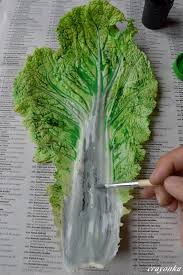 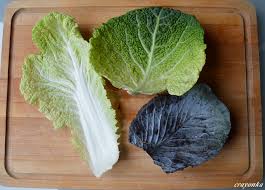 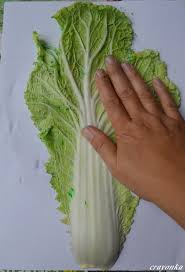 Rozkładamy liście najlepiej na gazecie i malujemy jedną stronę farbkami. Następnie przykładamy do przygotowanej wcześniej kartki papieru A4 i odbijamy pracując delikatnie ręką lub butelką. Udało się?To  teraz po wyschnięciu  wycinany powstałą koronę drzewa. Nacinamy po dwóch stronach rolkę papieru i nakłady  na nią wycięta część. Koniecznie róbcie zdjęcia. Pochwalicie się nimi po powrocie do przedszkola. 										Opracowała:										Jolanta Obłój